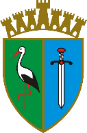                                                              JAVNI POZIV	za dodjelu bespovratnih sredstava za obnovu objekata javnih vatrogasnih postrojbii dobrovoljnih vatrogasnih društava na potresom pogođenom područjuSisačko-moslavačke županijeIZJAVA O PROVEDENOM POSTUPKU JEDNOSTAVNE I JAVNE NABAVE Ja,____________________________________________ (ime i prezime, OIB, funkcija ovlaštene osobe za zastupanje Korisnika), kao osoba ovlaštena  za zastupanje __________________________________________ (puni naziv i OIB Korisnika), pod materijalnom i kaznenom odgovornošću izjavljujem da su svi postupci jednostavne i javne nabave za Projekt_____________________________________________________________ provedeni sukladno važećim propisima iz područja jednostavne i javne nabave. Izjava se daje u svrhu ostvarivanja prava o korištenju bespovratnih sredstava po gore navedenom Javnom pozivu. 						                  Osoba ovlaštena za zastupanje 							_________________________________                                                                             (ispuniti velikim tiskanim slovima: ime i                                 M.P.                                                                     prezime)                                                                                          ____________________________								                 (potpis)U,2024. godine